Podstawa prawnaUstawa z dnia 25 lutego 1964r.- kodeks rodzinny i opiekuńczy;Ustawa z dnia 28 listopada 2014r.- prawo o aktach stanu cywilnego; Ustawa z dnia 4 lutego 2011r. – prawo prywatne międzynarodowe;Ustawa z dnia 14 czerwca 1960r. – kodeks postępowania administracyjnego;Ustawa z dnia 16 listopada 2006 r. o opłacie skarbowej;  Ustawa z dnia 27 października 2017r. o zmianie ustawy o ewidencji ludności;Rozporządzenie Ministra Spraw Wewnętrznych z dnia 9 lutego 2015r. sprawie sposobu prowadzenia rejestru stanu cywilnego, oraz akt zbiorowych rejestracji stanu cywilnego;Rozporządzenie Ministra Spraw Wewnętrznych z dnia 29 stycznia 2015r. w sprawie wzoru dowodu osobistego oraz sposobu i trybu postępowania w sprawach wydawania dowodów osobistych, ich utraty, uszkodzenia, unieważnienia i zwrotu; Ustawa z dnia 7 października 1999r. o języku polskim. Ustawa z dnia 10 maja 2018 r. o ochronie danych osobowych;Rozporządzenie Parlamentu Europejskiego i Rady (UE) 2016/679 z dnia 27 kwietnia 2016 r. w sprawie ochrony osób fizycznych w związku z przetwarzaniem danych osobowych i w sprawie swobodnego przepływu takich danych oraz uchylenia dyrektywy 95/46/WE (ogólne rozporządzenie o ochronie danych);Rozporządzenie Parlamentu Europejskiego I Rady (UE) 2016/1191 z dnia 6 lipca 2016 r. w sprawie promowania swobodnego przepływu obywateli poprzez uproszczenie wymogów dotyczących przedkładania określonych dokumentów urzędowych w Unii Europejskiej i zmieniające rozporządzenie (UE) nr 1024/2012.Miejsce załatwienia sprawyUrząd Stanu Cywilnego i Spraw ObywatelskichStanowisko ds. archiwalnych aktów stanu cywilnegoPok. 36a, pok. 33 (wejście przez pokój 34)ul. Rynek 125-303 KielceOsoby odpowiedzialne za załatwienie sprawy:Albert Wawrzycki – Zastępca Kierownika USCpok. 36a, nr telefonu 41 36 76 037e-mail:albert.wawrzycki@um.kielce.plPiotr Mołas – Kierownik USCpok. 33 (wejście przez pokój 34), nr telefonu 41 36 76 034 e-mail: piotr.molas@um. kielce.plGodziny przyjęć poniedziałek – piątek  7.45-15.00Wymagane dokumentywniosek wszystkich stron postępowania o sprostowanie i/lub uzupełnienie aktu s.c. (lub wyrażona pisemnie zgoda na dokonanie czynności);dokument stanowiący podstawę do sprostowania lub uzupełnienia aktu tj. zupełny odpis aktu urodzenia lub małżeństwa – jeżeli zdarzenia te nie miały miejsca 
w kraju ;dokumenty tożsamości.OpłatySprostowanie i/lub uzupełnienie aktu stanu cywilnego – 39,00 złTermin załatwienia sprawyNiezwłocznie, do miesiąca w sprawach wymagających prowadzenia postępowania wyjaśniającego, a w sprawach skomplikowanych do dwóch miesięcy.Tryb odwoławczyOd wydanej odmownej decyzji służy stronie odwołanie do Wojewody Świętokrzyskiego za pośrednictwem Kierownika Urzędu Stanu Cywilnego w terminie 14 dni od dnia jej doręczenia.Załącznikizałącznik nr 1 - wniosek o sprostowanie i/lub uzupełnienie aktu stanu cywilnego. Miejsce złożenia wnioskuUrząd Stanu Cywilnego i Spraw ObywatelskichStanowisko ds. archiwalnych aktów stanu cywilnegoPok. 36a, pok. 33 (wejście przez pokój 34) ul. Rynek 125-303 KielceUrząd Miasta Kielce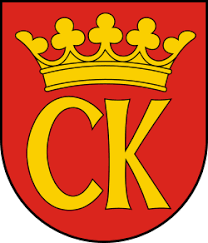 KARTA USŁUG NR USC/15/2019obowiązuje od dnia 01.08.2019KARTA USŁUG NR USC/15/2019obowiązuje od dnia 01.08.2019Sprostowanie i/lub uzupełnienie aktu stanu cywilnegoSprostowanie i/lub uzupełnienie aktu stanu cywilnegoStrona 1 z 2